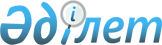 Жұмыс орындарының жалпы санының 3 пайызы мөлшерінде мүгедектер үшін квота белгілеу туралы
					
			Күшін жойған
			
			
		
					Оңтүстік Қазақстан облысы Түлкібас ауданы әкімдігінің 2010 жылғы 23 ақпандағы N 89 Қаулысы. Оңтүстік Қазақстан облысы Түлкібас ауданының Әділет басқармасында 2010 жылғы 11 наурызда N 14-14-102 тіркелді. Күші жойылды - Оңтүстік Қазақстан облысы Түлкібас ауданы әкімдігінің 2014 жылғы 19 қыркүйектегі № 557 қаулысымен      Ескерту. Күші жойылды - Оңтүстік Қазақстан облысы Түлкібас ауданы әкімдігінің 19.09.2014 № 557 қаулысымен (алғашқы ресми жарияланған күнінен кейін күнтізбелік он күн өткен соң қолданысқа енгiзiледi).

      Қазақстан Республикасының 2001 жылғы 23 қаңтардағы "Халықты жұмыспен қамту туралы" Заңының 5, 7-баптарына және Қазақстан Республикасының 2005 жылғы 13 сәуірдегі "Қазақстан Республикасында мүгедектерді әлеуметтік қорғау туралы" Заңының 31-бабына сәйкес аудан әкімдігі ҚАУЛЫ ЕТЕДІ:



      1. Қосымша тізімде көрсетілген мемлекеттік мекемелер мен кәсіпорындарда жұмыс орындарының жалпы санының 3 пайызы мөлшерінде мүгедектер үшін квота белгіленсін.



      2. Түлкібас ауданы әкімдігінің 2009 жылғы 11 наурыздағы "Жұмыс орындарының жалпы санының 3 пайызы мөлшерінде мүгедектер үшін квота белгілеу туралы" (Нормативтік құқықтық актілерді мемлекеттік тіркеу тізімінде 14-14-69 санымен тіркелген, 2009 жылдың 17 сәуірінде аудандық "Шамшырақ" қоғамдық-саяси газетінде ресми жарияланған) № 115 қаулысының күші жойылды деп танылсын.



      3. Осы қаулының орындалуын бақылау аудан әкімінің орынбасары Д.Пралиевке жүктелсін.



      4. Осы қаулы алғаш ресми жарияланғаннан кейін күнтізбелік он күн өткен соң қолданысқа енгізіледі.      Аудан әкімінің міндетін

      уақытша атқарушы                           Б.Көлбаев      «КЕЛІСІЛДІ»      Аудандық орталық ауруханасының

      бас дәрігерінің міндетін атқарушы          Қ.Қ.Нұрлыбаев      Аудандық емхананың бас дәрігері            Н.І.Ізтілеуов      11 ақпан 2010 жыл

Түлкібас ауданы әкімдігінің

23 ақпандағы 2010 жылғы

№ 89 қаулысына қосымша       Мүгедектерді жұмысқа қабылдау үшін жұмыс орындарының ең аз мөлшері( квота) белгіленген ұйымдар,мекемелер тізбесі
					© 2012. Қазақстан Республикасы Әділет министрлігінің «Қазақстан Республикасының Заңнама және құқықтық ақпарат институты» ШЖҚ РМК
				р/с
Мекеме атауы
Штаттық бірлік
3 пайыз белгіленген квота
12341«Түлкібас аудандық орталық аурухана» мемлекеттік коммуналдық қазыналық кәсіпорны 531152«Түлкібас аудандық емхана» мемлекеттік коммуналдық қазыналық кәсіпорны27873«Б.Момышұлы атындағы жалпы орта мектебі» мемлекеттік мекемесі11134«Т.Рысқұлов атындағы жалпы орта мектебі» мемлекеттік мекемесі9025«О.Ағыбайұлы атындағы жалпы орта мектебі» мемлекеттік мекемесі6016«Ы.Алтынсарин атындағы жалпы орта мектебі» мемлекеттік мекемесі6217«М.Әуезов атындағы жалпы орта мектебі» мемлекеттік мекемесі7928«А.Байтұрсынов атындағы жалпы орта мектебі» мемлекеттік мекемесі 4919«Бреусов атындағы жалпы орта мектебі» мемлекеттік мекемесі98210«Гагарин атындағы жалпы орта мектебі» мемлекеттік мекемесі125311«Гайдар атындағы жалпы орта мектебі» мемлекеттік мекемесі62112«Жандарбеков атындағы орта мектебі» мемлекеттік мекемесі72213«Құралай атындағы жалпы орта мектебі» мемлекеттік мекемесі67214«Лермонтов атындағы жалпы орта мектебі» мемлекеттік мекемесі82215Ә.Молдағұлова атындағы жалпы орта мектебі мемлекеттік мекемесі76216«Ә.Навои атындағы жалпы орта мектебі» мемлекеттік мекемесі115317«С.Сейфуллин атындағы жалпы орта мектебі» мемлекеттік мекемесі147418«Абай атындағы мектеп лицейі» мемлекеттік мекемесі132319«Алғабас атындағы шағын жинақты жалпы орта мектебі» мемлекеттік мекемесі52120«Т.Аубакиров атындағы шағын жинақты жалпы орта мектебі» мемлекеттік мекемесі 39121«М.Бағысбаев атындағы шағын жинақты жалпы орта мектебі» мемлекеттік мекемесі 40122«Дауан атындағы жалпы орта мектебі» мемлекеттік мекемесі 60123«Жамбыл атындағы жалпы орта мектебі» мемлекеттік мекемесі 58124«Жаңаталап шағын жинақты жалпы орта мектебі» мемлекеттік мекемесі 34125«Жиынбай шағын жинақты жалпы орта мектебі» мемлекеттік мекемесі 38126Т.Иманбеков атындағы шағын жинақты жалпы орта мектебі мемлекеттік мекемесі 58127«З.Ғұбайдуллин атындағы шағын жинақты жалпы орта мектебі» мемлекеттік мекемесі 40128«Кемербастау жалпы орта мектебі» мемлекеттік мекемесі 46129«М.Ломоносов атындағы мектеп гимназия» мемлекеттік мекемесі 120330«А. Макаренко атындағы жалпы орта мектебі» мемлекеттік мекемесі 173531«Ғ.Мұратбаев атындағы жалпы орта мектебі» мемлекеттік мекемесі 45132«Ш.Мұртаза атындағы шағын жинақты мектеп-гимназия» мемлекеттік мекемесі 36133«А.Оразбаева атындағы жалпы орта мектебі» мемлекеттік мекемесі 50134«А.Пушкин атындағы жалпы орта мектебі» мемлекеттік мекемесі 118335«И.Рыбалко атындағы жалпы орта мектебі» мемлекеттік мекемесі 132336«Сеславино шағын жинақты жалпы орта мектебі» мемлекеттік мекемесі45137«Титов атындағы шағын жинақты жалпы орта мектебі» мемлекеттік мекемесі 46138«Тұрар атындағы шағын жинақты жалпы орта мектебі» мемлекеттік мекемесі 50139«Ш.Уәлиханов атындағы шағын жинақты жалпы орта мектебі» мемлекеттік мекемесі 50140«Ұрбұлақ шағын жинақты жалпы орта мектебі» мемлекеттік мекемесі 68241«М.Шаханов атындағы шағын жинақты жалпы орта мектебі» мемлекеттік мекемесі 34142«Щевцов атындағы жалпы орта мектебі» мемлекеттік мекемесі 61143«Түлкібас ауданының «Балдырған балабақшасы» мемлекеттік коммуналдық қазыналық кәсіпорны641Барлығы3793
92
